Yeterlik Yürütme Kurulu Başkanlığı’na1 Kasım 2020, Pazar günü yapılacak TPRECD Yeterlik Sınavı’na katılmak istiyorum. Gerekli belgeleri eksiksiz olarak ilişikte gönderiyorum. Verdiğim bilgilerin doğru ve eksiksiz olduğunu beyan ederim.Gereğini arz ederim.TarihAdı Soyadı – İmza Bu forma eklenecek gerekli belgeler:Nüfus Kağıdı fotokopisi (önlü arkalı)Bir adet fotoğraf (bu forma yapışan dışında)Özgeçmişi (CV) (Eğitimi-Görevleri-Bilimsel aktiviteleri-Yayınlarının ve bildirilerin listesi)Uzmanlık belgesi veya diploması fotokopisiSınav gider harcı - Sınav giderleri için 200 (iki yüz) TL derneğin aşağıdaki hesabına “DERNEĞE BAĞIŞ” açıklaması ile yatırılacaktır. Alınan banka dekontu, başvuru formu ve gerekli diğer belgelerle birlikte aşağıda yer alan adrese posta yoluyla gönderilecektir.Türk Plastik Rekonstrüktif ve Estetik Cerrahi DerneğiTürkiye İş Bankası   Kavaklıdere Şubesi   Şube Kodu: 4209        ​IBAN No: TR5800064000001 4209 0764560Posta Adresi: Türk Plastik, Rekonstrüktif ve Estetik Cerrahi DerneğiTahran Cad. Billur Sokak No:35 / 3 Kavaklıdere -  ANKARABu bölüm Yeterlik Yürütme Kurulu tarafından doldurulacaktırAdı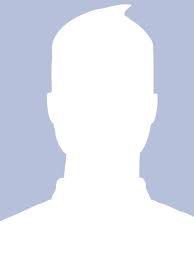 SoyadıTC Kimlik NoMezun olduğu Tıp FakültesiUzmanlık aldığı kurumHalen çalıştığı kurum-AdresTelefonE-postaBaşvurunun alındığı tarihAday NoAdayın sınava girmesiUygundurUygun Değildir Uygun Değildir Yazılı notuNÖKS notuNÖKS notuSONUÇBAŞARILIBAŞARISIZBAŞARISIZ